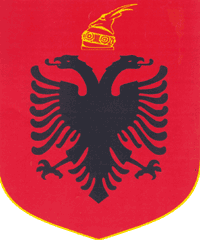 REPUBLIKA E SHQIPERISEKOMISIONI QENDROR I ZGJEDHJEVEV E N D I MPËR SHPËRNDARJEN E MANDATEVE PËR KËSHILLIN E BASHKISË DROPULL, QARKU GJIROKASTER PËR ZGJEDHJET PËR ORGANET E QEVERISJES VENDORE TË DATËS 21.06.2015Komisioni Qendror i Zgjedhjeve në mbledhjen e datës 14.07.2015, me pjesëmarrjen e:Lefterije	LUZI 		KryetarDenar		BIBA 		Zv.KryetarEdlira 		JORGAQI 	AnëtarGëzim 		VELESHNJA 	AnëtarHysen 		OSMANAJ 	AnëtarKlement         ZGURI 	AnëtarVera		SHTJEFNI 	AnëtarShqyrtoi çështjen me OBJEKT: 	Shpërndarjen e mandateve për këshillin e Bashkisë Dropull, Qarku GJIROKASTER, në zgjedhjet për Organet e Qeverisjes Vendore të datës 21 qershor 2015. BAZË LIGJORE: 	Neni 21, pika 7 dhe neni 166, pika 3, të ligjit Nr.10019, datë 29.12.2008 “Kodi Zgjedhor i Republikës së Shqipërisë” , i ndryshuar.KQZ pasi shqyrtoi dokumentacionin e paraqitur dhe dëgjoi diskutimet e përfaqësuesve të partive politikeVËRENKZAZ Nr.80 me vendimin nr.80, datë 23.06.2015, ka miratuar Tabelën Përmbledhëse të Rezultatit për këshill të Bashkisë Dropull, Qarku GJIROKASTER. Kundër këtij vendimit të KZAZ  Nr.80 branda afateve ligjore, asnjë subjekt zgjedhor nuk bëri ankim. Në mbështetje të nenit 166, pika 3, të Kodit Zgjedhor të Republikës së Shqipërisë, KQZ-ja përllogarit shpërndarjen e mandateve për këshillin. Rezultati për këshillin e Bashkisë Dropull për koalicionet, partitë që konkurojnë më vete dhe kandidatët e propozuar nga zgjedhësit është si më poshtë:
Në bazë të nenit 162, pika 2, numri i votave të vlefshme në nivel zone zgjedhore të secilit subjekt pjesëtohet në mënyrë të vazhdueshme me numra natyrorë të njëpasnjëshëm, të quajtur pjesëtues, duke filluar me numrin 1 dhe duke përfunduar me numrin natyror që i korrespondon numrit të mandateve që shpërndahen në këshillin e Bashkisë Dropull, që në bazë të shkresës të Prefektit të Qarku GJIROKASTER Nr.968, datë 14.04.2015 është  21.
Sipas nenit 162, pika 4, herësit e përftuar nga çdo pjesëtim, renditen nga herësi më i madh tek ai më i vogël, duke renditur përkrah tyre subjektin, të cilit i përket herësi përkatës. Në bazë të nenit 162, pika 5, një subjekt zgjedhor përfiton një numër mandatesh të barabartë me numrin e herësve të përfshirë në listën e përcaktuar më sipër.Nga kryerja e veprimeve të mësipërme marrim rezultatin për shpërndarjen e mandateve si më poshtë:Në mbështetje të nenit 163 të Kodit Zgjedhor të Republikës së Shqipërisë, KQZ-ja duhet të përllogarit edhe shpërndarjen e mandateve brenda koalicioneve që kanë fituar mandate për këshillin përkatës.
Rezultati për këshillin e Bashkisë Dropull për partitë politike të koalicionit Aleanca për Shqipërinë Europiane është si më poshtë.Në bazë të nenit 163, pika 2, numri i votave të vlefshme të secilës parti pjesëtohet në mënyrë të vazhdueshme me numra natyrorë tek të njëpasnjëshëm, të quajtur pjesëtues, duke filluar me numrin 1 dhe duke përfunduar me numrin natyror që i korrespondon dyfishit të numrit të mandateve që shpërndahen në këshillin e Bashkisë Dropull për koalicionin në fjalë.Sipas nenit 163, pika 3, herësit e përftuar nga çdo pjesëtim, renditen nga herësi më i madh tek ai më i vogël, duke renditur përkrah tyre subjektin, të cilit i përket herësi përkatës. Renditja vazhdon derisa të renditen aq herës sa është numri i mandateve që shpërndahen për koalicionin në këshillin e Bashkisë Dropull, pra 14. Nga kjo renditje marrim rezultatin si më poshtë:Rezultati për këshillin e Bashkisë Dropull për partitë politike të koalicionit Aleanca Popullore Për Punë dhe Dinjitet eshtë si më poshtë.Në bazë të nenit 163, pika 2, numri i votave të vlefshme të secilës parti pjesëtohet në mënyrë të vazhdueshme me numra natyrorë tek të njëpasnjëshëm, të quajtur pjesëtues, duke filluar me numrin 1 dhe duke përfunduar me numrin natyror që i korrespondon dyfishit të numrit të mandateve që shpërndahen në këshillin e Bashkisë Dropull për koalicionin në fjalë.Sipas nenit 163, pika 3, herësit e përftuar nga çdo pjesëtim, renditen nga herësi më i madh tek ai më i vogël, duke renditur përkrah tyre subjektin, të cilit i përket herësi përkatës. Renditja vazhdon derisa të renditen aq herës sa është numri i mandateve që shpërndahen për koalicionin në këshillin e Bashkisë Dropull, pra 3. Nga kjo renditje marrim rezultatin si më poshtë:Në bazë të nenit 163, pika 5, dhe të nenit 166, pika 3, të Kodit Zgjedhor, KQZ-ja pas përfundimit të procedurës për ndarjen e mandateve për cdo parti politike, përcakton mandatet nominale për çdo parti politike, në bazë të renditjes në listat shumemërore të partive politike të miratuara nga KZAZ   Nr.80.PËR KËTO ARSYEKomisioni Qendror i Zgjedhjeve, bazuar në nenin 21, pika 1  dhe nenin 166, pika 3, të ligjit Nr.10019 datë 29.12.2009 “Kodi Zgjedhor i Republikës së Shqipërisë”,V E N D 0 S I:Të shpërndajë mandatet për koalicionet zgjedhore dhe partitë politike që konkurojnë më vete, për këshillin e Bashkisë Dropull, Qarku GJIROKASTER, si më poshtë:Të shpërndajë mandatet partive politike brenda koalicioneve si më poshtë:Të shpallë kandidatët fitues nga listat shumemërore të partive politike, të miratuara nga KZAZ  Nr.80 për këshillin e Bashkisë Dropull, Qarku GJIROKASTER, si më poshtë:  Ky vendim hynë në fuqi menjëherë.Kundër këtij vendimi, mund të bëhet ankim në Kolegjin  Zgjedhor të Gjykatës së Apelit Tiranë, brenda pesë ditëve nga shpallja e tij.Lefterije		LUZI 			KryetarDenar			BIBA 			Zv.KryetarEdlira 			JORGAQI 		AnëtarGëzim 		VELESHNJA	 	AnëtarHysen 		OSMANAJ 		AnëtarKlement     		ZGURI 		AnëtarVera			SHTJEFNI 		AnëtarNr.Subjekti zgjedhorVotaPërqind1Aleanca për Shqipërinë Europiane361758,92%2Aleanca Popullore Për Punë dhe Dinjitet93215,18%3Minoriteti Etnik Grek per te Ardhmen4036,56%4Partia Socialdemokrate e Shqipërisë1622,64%5Partia Bashkimi per te Drejtat e njeriut102516,70%Totali6139100,00%Aleanca për Shqipërinë Europiane14Aleanca Popullore Për Punë dhe Dinjitet3Minoriteti Etnik Grek per te Ardhmen1Partia Bashkimi per te Drejtat e njeriut3Nr.Aleanca për Shqipërinë EuropianeVota47Lëvizja Socialiste për Integrim239523Partia Socialiste e Shqipërisë74840Partia Demokracia Sociale28058Partia Demokristiane e Shqipërisë11132Fryma e Re Demokratike7430Partia Socialiste e Vërtetë 919Totali3617Nr.Aleanca për Shqipërinë EuropianeMandate47Lëvizja Socialiste për Integrim1023Partia Socialiste e Shqipërisë340Partia Demokracia Sociale1Totali14Nr.Aleanca Popullore Për Punë dhe DinjitetVota15Partia Demokratike77621Partia Agrare Ambientaliste e Shqipërisë728Partia Lëvizja për Zhvillim Kombëtar4513Partia Republikane39Totali932Nr.Aleanca Popullore Për Punë dhe DinjitetMandate15Partia Demokratike3Totali3Aleanca për Shqipërinë Europiane14Aleanca Popullore Për Punë dhe Dinjitet3Minoriteti Etnik Grek per te Ardhmen1Partia Bashkimi per te Drejtat e njeriut32.1 Aleanca për Shqipërinë Europiane1447Lëvizja Socialiste për Integrim1023Partia Socialiste e Shqipërisë340Partia Demokracia Sociale12.2 Aleanca Popullore Për Punë dhe Dinjitet315Partia Demokratike3Aleanca për Shqipërinë Europiane47Lëvizja Socialiste për Integrim1SPIRO ARISTOTEL DHJAMANDI2MAGDHALINI VASIL BUKA3JORGJI VANGJEL RUCI4KRISTINA THEOFAN ANGJELI5GRIGOR LLAMBI TAVO6MARGARITA KRISTO GJIKA7NIKOLLA THEOFAN SOTIRI8IRINI THANAS ÇAMI9THANASI APOSTOL NAKA10MARGARITA KOSTA XHAMO23Partia Socialiste e Shqipërisë1MARIA MIHAL ÇABELI2PANAJOT KRISTO LULO3ALKETA KIÇO BASHO40Partia Demokracia Sociale1SPIRO KOÇO BARKAAleanca Popullore Për Punë dhe Dinjitet15Partia Demokratike1PANDELI AHILEA KUREMENO2KOSTANDO VANGJEL KSERA3PANAJOT THOMA MANDIPartia6Partia Bashkimi per te Drejtat e njeriut1DHIMITER GLIGOR MALUQI2DONIKA NIKOLLA KOCI3KRISTAQ STEFO LENGO2Minoriteti Etnik Grek per te Ardhmen1DHIMITRI VANGJEL KOÇA